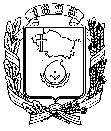 АДМИНИСТРАЦИЯ ГОРОДА НЕВИННОМЫССКАСТАВРОПОЛЬСКОГО КРАЯПОСТАНОВЛЕНИЕ09.11.2022                                    г. Невинномысск                                   № 1712О создании Координационного совета по вопросам организации и проведения государственной итоговой аттестации по образовательным программам основного общего и среднего общего образования в общеобразовательных организациях города НевинномысскаВ соответствии с федеральными законамиот 6 октября 2003 г.№ 131-ФЗ «Об общих принципах организации местного самоуправления в российской Федерации», от 29 декабря 2012 г. № 273-ФЗ «Об образовании в Российской Федерации», Уставом муниципального образования города Невинномысска Ставропольского краяпостановляю:1. Создать Координационный совет по вопросам организации и проведения государственной итоговой аттестации по образовательным программам основного общего и среднего общего образования общеобразовательных организациях города Невинномысска.2. Утвердить:2.1. Положение о Координационном совете по вопросам организации и проведения государственной итоговой аттестации по образовательным программам основного общего и среднего общего образования в общеобразовательных организациях города Невинномысскасогласно приложению 1 к настоящему постановлению.2.2. Состав Координационного совета по вопросам организации и проведения государственной итоговой аттестации по образовательным программам основного общего и среднего общего образования в общеобразовательных организациях города Невинномысска согласно приложению 2 к настоящему постановлению.3. Опубликовать настоящее постановление в газете «Невинномысский рабочий», а также разместить в сетевом издании «Редакция газеты «Невинномысский рабочий» и на официальном сайте администрации города Невинномысска в информационно-телекоммуникационной сети «Интернет».4. Контроль за исполнением настоящего постановления возложить на первого заместителя главы администрации города Невинномысска                         Евдоченко Е.С.Глава города НевинномысскаСтавропольского края                                 М.А. МиненковПроект подготовил:Исполняющий обязанности и полномочия начальника управления образования администрации города, заместитель начальника управления образования администрации города Невинномысска               Е.Н. ПоповаПроект визируют:Первый заместитель главыадминистрации города Невинномысска  В.Э. СоколюкПервый заместитель главыадминистрации города НевинномысскаЕ.С. ЕвдоченкоЗаместитель главыадминистрации города Невинномысска                                         А.А. СавченкоНачальник правового управленияадминистрации города Невинномысска                                         Е.Н. ДудченкоНачальник управления документационногои кадрового обеспечения администрации города Невинномысска                              А.А. Тащиеваот 09.11.2022 № 1712ПОЛОЖЕНИЕо Координационном совете по вопросам организации и проведения государственной итоговой аттестации по образовательным программам основного общего и среднего общего образования вобщеобразовательных организациях города Невинномысска1. Общие положения1.1. Настоящее Положение о Координационном совете по вопросам организации и проведения государственной итоговой аттестации по образовательным программам основного общего и среднего общего образования в общеобразовательных организациях города Невинномысска разработано в соответствии с федеральными законами от 6 октября 2003 г.        № 131-ФЗ «Об общих принципах организации местного самоуправления в российской Федерации», от 29 декабря 2012 г. № 273-ФЗ «Об образовании в Российской Федерации», Уставом муниципального образования города Невинномысска Ставропольского края.1.2. Координационный совет по вопросам проведения государственной итоговой аттестации по образовательным программам основного общего и среднего общего образования в общеобразовательных организациях города Невинномысска (далее - Координационный совет) является постоянно действующим консультативно-совещательным органом при администрации города Невинномысска (далее – город) осуществляющим в пределах своей компетенции  организацию и проведение государственной итоговой аттестации по общеобразовательным программам основного общего и среднего общего образования (далее - ГИА) на территории города.1.3. Координационный совет в своей деятельности руководствуется Конституцией Российской Федерации, нормативными правовыми актами Российской Федерации, Ставропольского края и муниципальными правовыми актами города по вопросам, отнесенным к его компетенции, а также настоящим Положением.2. Задачи Координационного совета2.1. Задачами Координационного совета являются:1) участие в разработке комплекса мер по обеспечению условий для организации и проведения ГИА в общеобразовательных организациях города;2) координация взаимодействия администрации города, руководителей общеобразовательных организаций города и других организаций по созданию условий для организации и проведения ГИА в общеобразовательных организациях города;3) организация информационной работы через средства массовой информации об организации и проведении ГИА в общеобразовательных организациях города.3. Полномочия Координационного совета3.1. Для выполнения возложенных на него задач Координационный совет:1) вносит в установленном порядке в администрацию города предложения по вопросам организации и проведения ГИА в общеобразовательных организациях города;2) приглашает на заседания Координационного совета представителей администрации города, руководителей общеобразовательных организаций города, организаций, обеспечивающих деятельность при организации и проведении ГИА в общеобразовательных организациях города;3) запрашивает в установленном порядке от администрации города, руководителей общеобразовательных организаций города, организаций, обеспечивающих деятельность при организации и проведении ГИА в общеобразовательных организациях города, сведения, необходимые для работы Координационного совета.4. Организация деятельности Координационного совета4.1. Состав Координационного совета формируется из представителей администрации города, управления образования администрации города (далее - Управление), руководителей общеобразовательных организаций города, представителей правоохранительных органов общественных организаций, организаций, обеспечивающих деятельность общеобразовательных организаций города при организации и проведении ГИА.4.2. Состав Координационного совета утверждается постановлением администрации города.4.3. В состав Координационного совета входят: председатель Координационного совета, заместитель председателя Координационного совета, секретарь Координационного совета и членыКоординационного совета.4.4. Председатель Координационного совета:осуществляет общее руководство работой Координационного совета и обеспечивает исполнение настоящего Положения;формирует повестку дня, определяет время и место заседания  Координационного советаобъявляет заседание Координационного совета правомочным или выносит решение о его переносе из-за отсутствия необходимого количества членов Координационного совета;открывает и ведет заседание Координационного совета;осуществляет иные функции в соответствии с действующим законодательством Российской Федерации.  В случае отсутствия председателя Координационного совета его функции выполняет заместитель председателя Координационного совета.4.5. Секретарь Координационного совета:осуществляет прием документов, поступающих в адресКоординационного совета;получает сведения, необходимые для работы Координационного совета;осуществляет работу по подготовке рабочих материалов Координационного совета и рассылает их электронные копии членам Координационного совета за 5 рабочих дня до даты заседания Координационного совета;оповещает членов Координационного совета о повестке дня, времени и месте проведения заседания Координационного совета;по результатам работы Координационного совета готовит проекты протоколов заседания Координационного совета, в течение пяти рабочих дней со дня заседания Координационного совета;обеспечивает сохранность документов, связанных с деятельностью Координационного совета;осуществляет в соответствии с действующим законодательством Российской Федерации иные действия организационного характера для обеспечения работы Координационного совета в пределах своих полномочий.В случае отсутствия секретаря Координационного совета его функции выполняет член Координационного совета, назначенный председателем Координационного совета.4.6. Заседания Координационного совета проводятся председателем или его заместителем и считаются правомочными, если на них присутствует не менее 2/3 состава Координационного совета. Члены Координационного совета участвуют в заседаниях лично. По решению председателя Координационного совета проводятся внеочередные заседания. 4.7. Решения Координационного совета принимаются простым большинством голосов из числа присутствующих на заседании членов Координационного совета. В случае равенства голосов решающим является голос председательствующего на Координационном совете.4.8. Решения Координационного совета носят рекомендательный характер и оформляются в виде протокола, который подписывается председателем, секретарем и членами Координационного совета. 4.9. Протоколы заседаний Координационного совета хранятся вместе с другими материалами у ответственного секретаря Координационного совета. Копии решения Координационного совета, подписанные и заверенные печатью, в течение 3-х календарных дней направляются для сведения в администрацию города и всем членам Координационного совета, также могут быть направлены иным заинтересованным лицам.5. Заключительные положения5.1. Информация о деятельности Координационного совета размещается на официальном сайте администрации города в информационно-телекоммуникационной сети «Интернет».5.2. Организационно-техническое обеспечение деятельности Координационного совета осуществляется Управлением.Первый заместитель главы администрации города Невинномысска                                            В.Э. Соколюк___________________________________________________________________Исполняющий обязанностии полномочия начальника управления образования администрации города, заместитель начальника управления образования администрации города Невинномысска                                               Е.Н. ПоповаПервый заместитель главы администрации города Невинномысска                                         Е.С. ЕвдоченкоНачальник правового управленияадминистрации города Невинномысска                                        Е.Н. ДудченкоПриложение 2к постановлению администрациигорода Невинномысскаот 09.11.2022 № 1712СОСТАВКоординационного совета по вопросам организации и проведения государственной итоговой аттестации по образовательным программам основного общего и среднего общего образования в общеобразовательных организациях города НевинномысскаЧлены Координационного совета:Первый заместитель главыадминистрации города Невинномысска                                         В.Э. СоколюкПриложение визируют:Исполняющий обязанности и полномочия начальника управления образования администрации города, заместитель начальника управления образования администрации города Невинномысска                                             Е.Н. ПоповаПервый заместитель главы администрации города Невинномысска                                       Е.С. ЕвдоченкоНачальник правового управленияадминистрации города Невинномысска                                         Е.Н. ДудченкоПриложение 1 к постановлению администрации города НевинномысскаЕвдоченко Екатерина Сергеевнапервый заместитель главы администрации города Невинномысска, председатель Координационного советаПушкарская Анжелина Вячеславовнаначальник управления образования администрации города Невинномысска, заместитель председателя Координационного советаПоповаЕлена Николаевназаместитель начальника управления образования администрации города Невинномысска, секретарь Координационного советаГармашОльга АлексеевнаКоновалова 
Елена Борисовназаместитель начальника отдела – начальник отделения по делам несовершеннолетних отдела участковых уполномоченных полиции и по делам несовершеннолетних отдела министерства внутренних дел Российской Федерации по городу Невинномысску (по согласованию)заведующий отделением организации медицинской помощи несовершеннолетним в образовательных организациях государственного бюджетного учреждения здравоохранения Ставропольского края «Городская больница» города Невинномысска (по согласованию)Кравчук Роман Федоровичначальник муниципального бюджетного учреждения «Центр административно-хозяйственного обслуживания» города НевинномысскаПодсвироваИрина БорисовнаТюринКирилл Сергеевичначальник отдела общего и дополнительного образования управления образования администрации города Невинномысскасотрудник отдела в городе Невинномысске управления федеральной службы безопасности Российской Федерации по Ставропольскому краю (по согласованию)